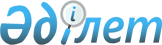 О внесении изменений и дополнений в решение от 14 мая 2004 года N 6-7 "Об утверждении Правил благоустройства, озеленения и санитарной очистке города"
					
			Утративший силу
			
			
		
					Решение Семипалатинского городского маслихата от 30 сентября 2005 года 
N 19-7. Зарегистрировано  Управлением юстиции г. Семипалатинска Восточно-Казахстанской области 31 октября 2005 года за N 5-2-13. Утратило силу решением маслихата города Семей Восточно-Казахстанской области от 20 июня 2008 года N 8/71-IV

      Сноска. Утратило силу решением маслихата города Семей Восточно-Казахстанской области от 20.06.2008 N 8/71-IV.

      

      На основании п.п.8) п.1 ст.6 Закона Республики Казахстан от 23 января 2001 года N 148-11 "О местном государственном управлении в Республике Казахстан", п.п. 203) п. 1 cт. 22 Закона Республики Казахстан от 16 июля 2001 года N 242 "Об архитектурной, градостроительной и строительной деятельности в Республике Казахстан", п.1 ст.10 Закона Республики Казахстан от 15 июля 1997 года N 160-1 "Об охране окружающей среды", а также в целях определения порядка благоустройства, содержания и защиты зеленых насаждений, поддержания чистоты Семипалатинский городской маслихат РЕШИЛ:



      1. Внести в решение от 14 мая 2004 года N 6-7 "Об утверждении Правил благоустройства, озеления и санитарной очистке города" следующие изменения и дополнения:

      1) раздел 8 п.69 изложить в новой редакции: "возможность пересадки или сноса зеленых насаждений определяется комиссионно. Оценка зеленых насаждений, попадающих под вынужденное уничтожение, производится юридическим или физическим лицом, имеющим лицензию на данный вид работ".



      2. Полученные средства от сноса зеленых насаждений должны поступать в местный бюджет на код 206109 "Прочие неналоговые поступления в местный бюджет".



      3. Контроль за исполнением данного решения возложить на постоянную комиссию по вопросам развития производственной и социальной инфраструктуры, охране окружающей среды (Султанов Е. Д.).

      

      

      Секретарь городского маслихата
					© 2012. РГП на ПХВ «Институт законодательства и правовой информации Республики Казахстан» Министерства юстиции Республики Казахстан
				